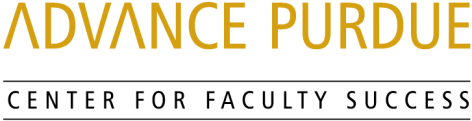 Faculty Advancement, Success and Tenure (FAST)AgendaJanuary 29, 20199:00 – 9:05		Welcome, Introductions, and Orientation to FAST9:05 – 9:50		Managing and Mentoring Graduate StudentsLinda Mason, Dean Graduate School and Professor, Entomology, College of AgricultureLevon Esters, Associate Professor, Agricultural Sciences Education and Communication, College of Agriculture9:50 – 10:00		Questions and Answers10:00 – 10:10 		Small Group Discussions 10:10 – 10:15		Wrap- UpUpcoming EventsFebruary 19, 2019	Department Heads’ Expectations for Faculty		STEW 202Bernie Engel, Department Head and Professor of Agricultural and Biological Engineering, Colleges of Agriculture and Engineering Rosalee Clawson, Department Head (former) and Professor, Political Science, College of Liberal ArtsFAST Website